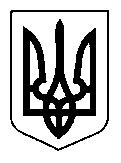 УКРАЇНАЩАСЛИВЦЕВСЬКА  СІЛЬСЬКА  РАДАГЕНІЧЕСЬКОГО  РАЙОНУ  ХЕРСОНСЬКОЇ ОБЛАСТІ  РІШЕННЯLVІІІ  СЕСІЇ   VІІ   СКЛИКАННЯвід  01.03.2018  № 921Про надання дозволу     КП « Комунсервіс» на продаж техніки         Розглянувши заяву директора Кп « Комунсервіс» Щасливцевської сільської ради Коновалова О.Б. про надання дозволу на продаж техніки , керуючись п.п.27,29, 30 ст 26 Закону України « Про місцеве самоврядування в Україні» , сесії сільської радиВИРІШИЛА:1. Надати дозвіл комунальному підприємству « Комунсервіс» Щасливцевської сільської ради на продаж техніки, яка знаходиться на балансі підприємства, а саме:- ЗІЛ 131 НА  фургон – вартістю 63877,19 гривень; ( держ. номер ВТ4875АМ) -КАМАЗ 4310 автокран – вартістю 334548 грн.85 коп.( держ. номер ВТ7190АО)2. Контроль за виконанням рішення покласти  комісію Щасливцевської сільської ради з питань бюджету та  управління комунальною власністю.Сільський голова                                                   В.О.  Плохушко